DNA Barcoding and Phylogeny of Some Common Rodents of the Family Muridae in the Egyptian EnvironmentShaimaa Mohamed Essa1, Mohammed Abdel-Salam Rashed2, Nadia Hussein Mohamed1, Mahmoud Magdy2*1 Zoology Department, Faculty of Women for Arts, Science and Education, Ain Shams University, Cairo, Egypt.2 Genetic Department, Faculty of Agriculture, Ain Shams University, Cairo, Egypt.Email: m.elmosallamy@agr.asu.edu.eg; Telephone: +201093411288Abstract: The family Muridae is one of the most ubiquitous invasive families all over the world and in Egypt is particularly common and wide spread. Here we investigated the degree of similarity and divergences between 8 species related to the family Muridae of common occurrence in Egypt through molecular analysis of mitochondrial DNA (COI gene) comparing between Acomys cahirinus, Mus musculus, Rattus rattus, Rattus norvegicus, Albino Rattus norvegicus, Gerbillus gerbillus and Gerbillus pyramidum in Egypt. Our result showing a strong link between Acomys cahirinus and genus Gerbillus than to genus Mus and Rattus with high bootstrap support.[Essa SM, Rashed MA, Hussein NM, Magdy M. DNA Barcoding and Phylogeny of Some Common Rodents of the Family Muridae in the Egyptian Environment. Researcher 2016;8(6):1-4]. ISSN 1553-9865 (print); ISSN 2163-8950 (online). http://www.sciencepub.net/researcher. 1. doi:10.7537/marsrsj08061601.Keywords: Rodents, Acomys cahirinus, Gerbillus sp., cytochrome c oxidase subunit I (COI), Phylogenies, Egypt.1. IntroductionDNA barcoding is a taxonomic method that uses a short genetic marker to identify a certain organism (Hebert et al. 2003a). It differs from molecular phylogeny in the main goal as it is not to determine patterns of relationship but to identify an unknown sample (Kress 2005). DNA barcoding and DNA taxonomy have been proposed as solutions to the issues of taxonomy and received significant attention from scientific journals, grant agencies and natural history museums (Meier et al. 2006). The most commonly used region for barcoding in animals is a short fragment of 600 base pairs in mitochondrial gene COI (cytochrome oxidase I) (the Folmer region) that was proposed as a potential barcoding region of animals (Hebert et al. 2003b). COI gene consistently identifies species where authenticated reference sequence data exists (Dawnay 2007). However, the data obtained from COI barcoding can be efficiently used for phylogenetic analysis between several species and to solve taxonomical problems (Folmer et al. 1994). Murinae and Gerbillinae sub-families were extensively studied using advanced molecular techniques (Steppan et al. 2004; Tucker et al, 2005; Robins et al. 2007, 2008 and Michaux et al. 2015). Those advanced molecular techniques for molecular systematic for example: sequenced several DNA regions (e.g. ghr, brca1, rag1, ap5, B2m, Zp3, Tcp1, Sry, Smcx, Smcy and c-myc), nuclear protein-coding genes (e.g. lcat, vWF) and mitochondrial regions (e.g. COII and parts of COI, cytochrome b, D-loop, 12S and ATPase 8) (Michaux & Catzeflis 2001; Adkins et al. 2003; Scott et al. 2005; Tucker et al. 2005; Robins et al. 2007, 2008; Gabriel et al. 2011 and Michaux et al. 2015). The superfamily Muridae included subfamily Murinae and subfamily Gerbillinae (Adkins et al. 2003). The Murinae family was found as a sister group to family Gerbillinae (Adkins et al. 2003; Steppan et al. 2005). However, Acomys genus was found to be more related to Gerbillinae than to Murinae (Chevert et al. 1993; Michaux et al. 2001).2. Material and MethodsSample collection. In the present work 3 species of murid animals have determined the genetic diversity of them by using molecular technique studies. All of them belong to family Muridae which are: Genus Acomys (I. Geoffroy st. Hilaire, 1803) Species Acomys cahirinus cahirinus (Desmarest, 1819). This animal has the common local names: Egyptian spiny mouse, Abu shoak. Genus Gerbillus (Desmarest, 1804). Two animals belonging to the genus were available for study. Species Gerbillus gerbillus gerbillus (Olivier, 1801), this animal has the common local names: Lesser Gerbil Bayoudi. Species Gerbillus pyramidum pyramidum (I. Geoffroy st, Hilaire, 1825). This animal has the common local names: Greater Gerbil Demsy.DNA, PCR and phylogenetic analysis. Total DNA was extracted from 0.25 g grinded liver tissue of samples using Bioline ISOLATE II genomic DNA kit using BENCH-TOP protocol. An approximately 600bp fragment of cytochrome c oxidase subunit I (COI) mitochondrial gene was PCR-amplified using LCO1490 and HCO2198 primers (Folmer et al. 1994). DNA amplified in 50ul reactions using 1x MyTaqTM Red Mix (cat. #BIO-25043, Bioline, UK), 10 pmol of each primer and 50-100ng DNA. The PCR amplification was performed using Techne 512 programed as follows: 5 min denaturation at 94 ○C, followed by 30 cycles of strand denaturation at 94 ○C, annealing at 48 ○C and extension at 72 ○C, a final extension at 72 ○C for 10 min. Amplicons were tested on 1.5% w/v agarose gel electrophoresis supplemented by 1x Ethidium Bromide (EtBr), samples were loaded along with 2.5ul GeneRuler 100bp DNA Ladder (cat. # SM0243, Fermentas, Lithuania). When successful amplicos were purified directly from the PCR product using DNA Clean & ConcentratorTM -25 Kit (cat. # D4033, Zymo Research, USA). Purified COI fragments were sequenced using Macrogene, Inc. services (Seoul, South Korea).Chromatograms of the bidirectional sequence the were refined, aligned and assembled using Geneious V8.1. The haplotypes from the samples were Blasted and aligned with the Blast result sequences. Phylogenetic tree was generated using maximum likelihood method, while tested using bootstrap method of 1000 times, while the consensus tree was generated applying the majority rule.3. ResultsAfter trimming, COI sequence length varied according to the species type, for Acomys was 379 bp, G. pyramidum 686 bp, G. gerbillus 683bp. COI sequences of the sampled taxa were blasted and aligned with resulted GenBank accessions G. sp KF422711, G. nanus KF422708, M. musculus domesticus GQ905751, M. musculus (2: KC617840, KC617857), R. tanzuny GQ793910 and R. rattus (3: GF446035, EF186584 and GF444222).All sequences examined were typical of our genera. Therefore, our phylogenetic tree was based purely on family Muridae polytypes and clades were labeled according to previous practice for these genera (Fig. 1). The majority of sequences were evenly divided among two clades with the highest bootstrap support value (1.00). The Murinae sequences harbored 2 distinct polytypes belonging to 2 sub-clades which are sub-clade for genus Rattus and another sub-clade for the genus Mus. In the second clade the Acomys of the subfamily Acominae was found in the same clade with Gerbillus of the subfamily Gerbillinae.The existence of unknown G. sp and proximity to Acomys is likely due to the lack of the present database in the definition of this value, where it tends to being Acomys more than being Gerbillus with a lower bootstrap support 0.82.Phylogenetic arrangement of family tree between these members revealed that A. cahirinus, G. gerbillus and G. pyramidum do not belong to Murinae. On the other hand, the second clade which included the remaining genus which are Rattus and Mus genera which are do not belong to Gerbillinae but to other murid rodents which is Murinae. That means the spiny mouse A. cahirins is not a mouse and should not be a member of murinae.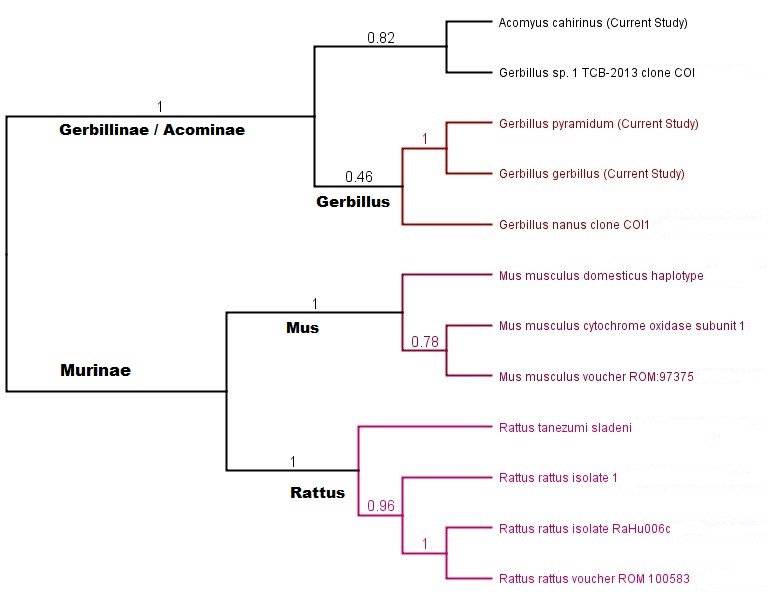 Figure (1). Maximum likelihood based phylogenetic tree. Two major clades are defined and supported with the maximum bootstrap support 1.00. Each sub-clade related to a certain species is colored accordingly. However, Acomyus cahirinus COI sequence found to be highly supported within the Gerbillus genus clade (0.82) along with unknown species from the genus.4. DiscussionsDespite the difference in the length of the fragment of COI (Former region) of the genus Acomys in comparison to the rest of samples but It passed in defining the sample by comparing them to the database and considered A. cahirinus and that's where kinship based on mutations and their types to reflect the variation between under test samples. Whereas Gerbillus sample recorded twice the length of the pieces obtained from Acomys but the kinship relationship tree reflected value between the specimens regardless of the length of region which confirms the importance, stability and efficiency of COI in the definition of the samples.The tree confirms that the genus Acomys close to Gerbillus but not attributed to the same genus, since the morphological and chromosomal studies confirm the extent of the difference between 2 genera as already mentioned confirming studies carried out by Frynta et al. (2010) and Michaux et al. 2015.Acomys genetically not much different from Gerbillus, M. musculus and R. rattus where all of whom belong to the same family. Where COI has been proven success in inventory genetic differences between them and proven the importance of using it in any future studies related to this family in agreement with previous research (Chevretet al. 1993; Agulnik and Silver 1996; Baromeet et al. 1998, 2002, 2001a and b; Volobouevet al. 2002 and 2007).In the present study A. cahirinus, G. gerbillus and G. pyramidum do not belong to Murinae but rather belong to a clade of the Murid rodents represented in this study by the Gerbillinae. On the other hand, the second clade which included the remaining genus which are R. rattus, R. norvigicus, white R. norvigicus, M. musculus and white M. musculus which are not belong to Gerbillinae but to other murid rodents which is Murinae. That means the spiny mouse A. cahirins is not a mouse and should not be a member of murinae. This is Molecular evidence that the spiny mouse (Acomys) is more closely related to gerbils (Gerbillinae) than to true mice (Murinae). This view has been challenged by immunological studies and DNA-DNA hybridization that have suggested that Acomys is as distantly related to mice (Mus) as are other subfamilies of the muroid rodents (Chevert et al. 1993). Also Phylogenetic trees based on 1,962 nucleotides from the two genes indicate that the 14 Muridae subfamilies Lead to present of evidence that the sister group of Acomyinae is Gerbillinae.Recent molecular techniques by using the pericentric satellite DNA (Kunzeet al. 1999) and cytochrome b mitochondrial gene (Baromeet al.1998, 2002, 2001a and b; Volobouevet al. 2002 and 2007), revealed that A. cahirirnus from Egypt is closely related to Acomys species that included, A. dimidiatus (from Palestine, Sinai and Saudi Arabia), A. russatus (from Jordan), A. ignites (from Kenya), A. airensis (from Niger), A. minous (from Crete), A. nesiotes (from Cyprus) and A. cilicicus (from Turkey).Phylogenetic arrangement of family tree between members of the genus Acomys and the closely related taxa of the family Muridae was studied by using protein polymorphism (Janeceket al., 1991). The mitochondrial cytochrome b gene is well known as a protein-coding marker. This gene was sequenced for specimens from most Acomys species and proved to be a useful tool for investigating inter-specific relationships within this genus (Irwin et al., 1991; Barome et al., 1998, 2000 and 2001a & b; Volobouevet al., 2002 & 2007). Recent molecular genetic studies showed that Acomys species are more closely related to gerbils (Gerbillinae) than to the true mice (Murinae) (Chevretet al., 1993; Agulnik and Silver, 1996).In the current study, the COI sequencing confirmed the close relation of the Acomyus sp. to the Gerbilline than to the other Rodents with high bootstrap support (0.82/1 = 82%).Acknowledgements:Authors are grateful to Prof. Dr. Ramadan Ali and to the molecular genetics lab staff, Genetics department, Faculty of Agriculture, Ain Shams University for their support to carry out this work.Corresponding Author:Dr. Mahmoud MagdyDepartment of GeneticsFaculty of Agriculture, Ain Shams University68 Hadayek Shubra, Cairo 11241, EgyptTelephone: +201093411288E-mail: m.elmosallamy@agr.asu.edu.egReferencesAdkins, R. M., Walton, A. H., & Honeycutt, R. L. (2003). Higher-level systematics of rodents and divergence time estimates based on two congruent nuclear genes. Molecular phylogenetics and evolution, 26(3), 409-420. ‏Agulnik, S. I., & Silver, L. M. (1996). The Cairo spiny mouse Acomys cahirinus shows a strong affinity to the Mongolian gerbil Meriones unguiculatus. Molecular biology and evolution, 13(1), 3-6.Barome, P. O., Monnerot, M., & Gautun, J. C. (1998). Intrageneric Phylogeny of Acomys (Rodentia, Muridae) Using Mitochondrial Gene Cytochromeb. Molecular phylogenetics and evolution, 9(3), 560-566.Barome, P. O., Monnerot, M., & Gautun, J. C. (2000). Phylogeny of the genus Acomys (Rodentia, Muridae) based on the cytochrome b mitochondrial gene: implications on taxonomy and phylogeography. Mammalia, 64(4), 423-438.Barome, P. O., Lymberakis, P., Monnerot, M., & Gautun, J. C. (2001a). Cytochrome b sequences reveal Acomys minous (Rodentia, Muridae) paraphyly and answer the question about the ancestral karyotype of Acomys dimidiatus. Molecular phylogenetics and evolution, 18(1), 37-46.Barome, P. O., Volobouev, V., Monnerot, M., Mfune, J. K., Chitaukali, W., Gautun, J. C., & Denys, C. (2001b). Phylogeny of Acomys spinosissimus (Rodentia, Muridae) from north Malawi and Tanzania: evidence from morphological and molecular analysis. Biological Journal of the Linnean Society, 73(3), 321-340.Chevret, P., Denys, C., Jaeger, J. J., Michaux, J., & Catzeflis, F. M. (1993). Molecular evidence that the spiny mouse (Acomys) is more closely related to gerbils (Gerbillinae) than to true mice (Murinae). Proceedings of the National Academy of Sciences, 90(8), 3433-3436. ‏Dawnay, N., Ogden, R., McEwing, R., Carvalho, G. R., & Thorpe, R. S. (2007). Validation of the barcoding gene COI for use in forensic genetic species identification. Forensic Science International, 173(1), 1-6.Folmer, O., Black, M., Hoen, W., Hoen, W., Lutz, R., Vrijenhoek R., 1994. DNA primers for ampliﬁcation of mitochondrial cytochrome c oxidase subunit I from diverse metazoan invertebrates. Mol Mar Biol Biotech, 3, 294–299.Frynta, D., Palupčíková, K., Bellinvia, E., Benda, P., Skarlandtová, H., Schwarzová, L., & Modrý, D. (2010). Phylogenetic relationships within the cahirinus-dimidiatus group of the genus Acomys (Rodentia: Muridae): new mitochondrial lineages from Sahara, Iran and the Arabian Peninsula. Zootaxa, 2660, 46-56. ‏Gabriel, S. I., Stevens, M. I., da Luz Mathias, M., & Searle, J. B. (2011). Of mice and ‘convicts’: origin of the Australian house mouse, Mus musculus. PloS one, 6(12), e28622. ‏Hebert, P. D., Cywinska, A., & Ball, S. L. (2003a). Biological identifications through DNA barcodes. Proceedings of the Royal Society of London B: Biological Sciences, 270(1512), 313-321. ‏Hebert, P. D., Ratnasingham, S., & de Waard, J. R. (2003b). Barcoding animal life: cytochrome c oxidase subunit 1 divergences among closely related species. Proceedings of the Royal Society of London B: Biological Sciences, 270(Suppl 1), S96-S99.Irwin, D. M., Kocher, T. D., & Wilson, A. C. (1991). Evolution of the cytochromeb gene of mammals. Journal of molecular evolution, 32(2), 128-144.Janacek, L.L.; Schlitter, D.A. and Rautenbach, I.L. (1991): A genic comparison of spiny mice, genus Acomys. J. Mamm., 72: 542-552.Kress, W. J., Wurdack, K. J., Zimmer, E. A., Weigt, L. A., & Janzen, D. H. (2005). Use of DNA barcodes to identify flowering plants. Proceedings of the National Academy of Sciences of the United States of America, 102(23), 8369-8374. ‏Kunze, B., Traut, W., Garagna, S., Weichenhan, D., Redi, C. A., & Winking, H. (1999). Pericentric satellite DNA and molecular phylogeny in Acomys (Rodentia). Chromosome Research, 7(2), 131-142.Meier, R., Shiyang, K., Vaidya, G., & Ng, P. K. (2006). DNA barcoding and taxonomy in Diptera: a tale of high intraspecific variability and low identification success. Systematic biology, 55(5), 715-728.Michaux, J., Reyes, A., & Catzeflis, F. (2001). Evolutionary history of the most speciose mammals: molecular phylogeny of muroid rodents. Molecular Biology and Evolution, 18(11), 2017-2031. ‏Michaux, J., Hautier, L., Hutterer, R., Lebrun, R., Guy, F., & García-Talavera, F. (2015). 3D fossil reconstruction related to the publication: Body shape and life style of the extinct rodent Canariomys bravoi from Tenerife, Canary Islands. MMM Journal, 1(1).Robins, J. H., Hingston, M., Matisoo_Smith, E., & Ross, H. A. (2007). Identifying Rattus species using mitochondrial DNA. Molecular Ecology Notes, 7(5), 717-729. ‏Robins, J. H., McLenachan, P. A., Phillips, M. J., Craig, L., Ross, H. A., & Matisoo-Smith, E. (2008). Dating of divergences within the Rattus genus phylogeny using whole mitochondrial genomes. Molecular Phylogenetics and Evolution, 49(2), 460-466. ‏Steppan, S. J., Adkins, R. M., & Anderson, J. (2004). Phylogeny and divergence-date estimates of rapid radiations in muroid rodents based on multiple nuclear genes. Systematic biology, 53(4), 533-553.Steppan, S. J., Adkins, R. M., Spinks, P. Q., & Hale, C. (2005). Multigene phylogeny of the Old World mice, Murinae, reveals distinct geographic lineages and the declining utility of mitochondrial genes compared to nuclear genes. Molecular phylogenetics and evolution, 37(2), 370-388.Tucker, P. K., Sandstedt, S. A., & Lundrigan, B. L. (2005). Phylogenetic relationships in the subgenus Mus (genus Mus, family Muridae, subfamily Murinae): examining gene trees and species trees. Biological Journal of the Linnean Society, 84(3), 653-662.‏Volobouev, V. T., Aniskin, V. M., Lecompte, E., & Ducroz, J. F. (2002). Patterns of karyotype evolution in complexes of sibling species within three genera of African murid rodents inferred from the comparison of cytogenetic and molecular data. Cytogenetic and genome research, 96(1-4), 261-275.Volobouev, V., Auffray, J. C., Debat, V., Denys, C., Gautun, J. C., & Tranier, M. (2007). Species delimitation in the Acomys cahirinus–dimidiatus complex (Rodentia, Muridae) inferred from chromosomal and morphological analyses. Biological Journal of the Linnean Society, 91(2), 203-214.5/27/2016